[ а р а р                                                          ПОСТАНОВЛЕНИЕ     15 февраль  2010-й                            № 4                         15 февраль .Об утверждении паспорта безопасности сельского поселения Юмашевский сельсовет муниципального района Чекмагушевский район Республики БашкортостанВ целях совершенствования деятельности в области защиты населения и территории сельского поселения Юмашевский сельсовет  муниципального района Чекмагушевский район от чрезвычайных ситуаций природного и техногенного характера  п о с т а н о в л я ю:	1.Утвердить паспорт 	безопасности сельского поселения Юмашевский сельсовет муниципального района Чекмагушевский район Республики Башкортостан (далее паспорт). 2.Возложить на председателя комиссии по предупреждению и ликвидации чрезвычайных ситуаций, обеспечению пожарной безопасности сельского поселения ответственность за организацию и координацию работ по корректировке паспорта, информирование органа управления ГОЧС Администрации муниципального района Чекмагушевский район о внесенных изменениях. 3.0рганизовать использование паспорта при осуществлении повседневной деятельности в области защиты населения и территории от чрезвычайных ситуаций, оперативном реагировании при угрозе и факте возникновения  корупций на территории сельского поселения. 4.Контроль за выполнением настоящего постановления оставляю за собой. Глава сельского поселения:                                              Г.К.ТихоновБАШ[ОРТОСТАН  РЕСПУБЛИКА]ЫСА[МА{ОШ  РАЙОНЫ муниципаль районЫНЫ@   ЙОМАШ АУЫЛ СОВЕТЫ АУЫЛ  БИЛ^м^]Е  ХАКИМИ^ТЕ452227,  Йомаш ауылы,  Совет урамы,10тел. (34796) 27-2-69, 27-2-24e-mail:  yumash_chek@ufamts.ru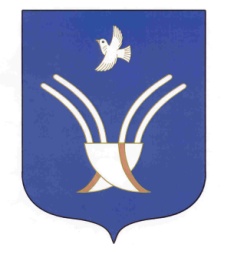 Администрация сельского поселения Юмашевский сельсоветмуниципального района Чекмагушевский район Республики Башкортостан452227, с.  Юмашево, ул.  Советская. 10 тел. (34796) 27-2-69, 27-2-24e-mail:  yumash_chek@ufamts.ru ОКПО 04281326     ОГРН 1060249000052    ИНН  0249005871ОКПО 04281326     ОГРН 1060249000052    ИНН  0249005871ОКПО 04281326     ОГРН 1060249000052    ИНН  0249005871